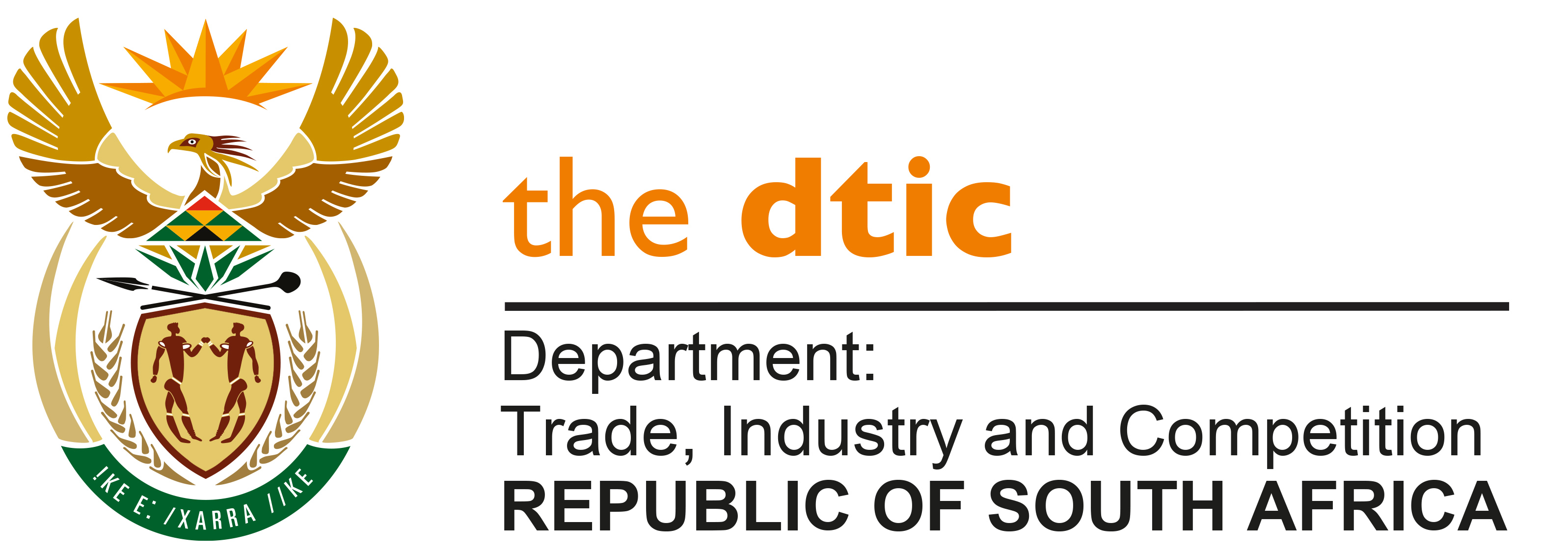 THE NATIONAL ASSEMBLYQUESTION FOR WRITTEN REPLYQUESTION NO. 1876DATE PUBLISHED: 13 MAY 2022Mr M J Cuthbert (DA) to ask the Minister of Trade, Industry and Competition:(1)	Whether certain companies (names furnished) and/or any of their affiliates are currently involved in any once-off IT-related tender and/or contract and/or any once-off IT-related projects for the National Lotteries Commission (NLC); if not, what is the position in this regard; if so, (a) what does each project involve, (b) on what date (i) did each project commence and (ii) is it envisaged to be completed and (c) what is the value of each project;(2)	what is the nature of the online security and/or any other services that the companies and/or any of their affiliates are currently contracted to conduct for the NLC?   [NW2212E]REPLY:The Commissioner of the National Lotteries Commission (NLC), Ms Thabang Mampane has advised as follows:   “(1)(a) )(b)(i), )(ii), (c) and (2)	Neo Solutions is not engaged in any ICT related tender or contract with the NLC neither is the NLC aware of any affiliate of Neo Solutions currently involved in any ICT related tender.-END-